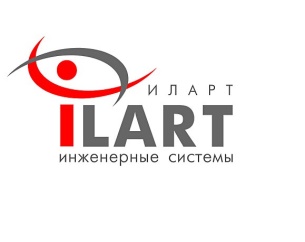 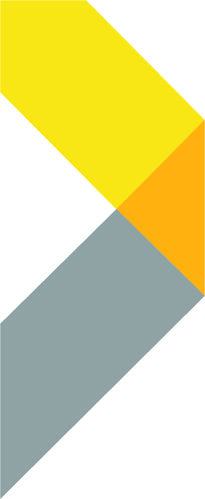 ОПРОСНЫЙ ЛИСТ НА РАСХОДОМЕР ИРВИС-УльтраЗаказчик (плательщик): Юр./почтовый адрес:   ИНН/КПП:   Объект установки Оборудования, адрес         1* -  при заказе расходомера на попутный нефтяной газ, предоставляется паспорта газа. ОБЯЗАТЕЛЬНО.       2* - объёмный расход  газа приведённый к стандартным условиям (при  20оС  и абсолютном давлении 0,101325 МПа)       3* - при комплектации прямолинейным участком спец. исполнения, к опросному листу прикладывается чертёж, схема.       4* - в случае поставки расходомера в составе ПУГ прикладывается опросный лист на ПУГ.                      Руководитель организации:______________________________________       М.П.                                                                                   (Ф И.О.)                          Исполнитель: ___________________________________________________                                                                                                     (Ф И.О.)               тел.__ ________________Способ отгрузкиавтоперевозчикдо терминала в г.  самовывозДо адреса    До адреса    До адреса    До адреса    До адреса    До адреса    Измеряемая средаИзмеряемая средаИзмеряемая средаПриродный газ ГОСТ 5542-14Природный газ ГОСТ 5542-14Природный газ ГОСТ 5542-14Природный газ ГОСТ 5542-14Природный газ ГОСТ 5542-14Природный газ ГОСТ 5542-14Природный газ ГОСТ 5542-14Природный газ ГОСТ 5542-14Природный газ ГОСТ 5542-14Природный газ ГОСТ 5542-14Природный газ ГОСТ 5542-14Природный газ ГОСТ 5542-14Природный газ ГОСТ 5542-14Природный газ ГОСТ 5542-14Природный газ ГОСТ 5542-14Плотность Плотность Плотность Плотность Плотность Плотность Плотность СО2% СО2% СО2% СО2% СО2% СО2% СО2% СО2% СО2% N2% N2% Измеряемая средаИзмеряемая средаИзмеряемая средаПопутный нефтяной газ1*  предоставление паспорта  газа. ОБЯЗАТЕЛЬНОПопутный нефтяной газ1*  предоставление паспорта  газа. ОБЯЗАТЕЛЬНОПопутный нефтяной газ1*  предоставление паспорта  газа. ОБЯЗАТЕЛЬНОПопутный нефтяной газ1*  предоставление паспорта  газа. ОБЯЗАТЕЛЬНОПопутный нефтяной газ1*  предоставление паспорта  газа. ОБЯЗАТЕЛЬНОПопутный нефтяной газ1*  предоставление паспорта  газа. ОБЯЗАТЕЛЬНОПопутный нефтяной газ1*  предоставление паспорта  газа. ОБЯЗАТЕЛЬНОПопутный нефтяной газ1*  предоставление паспорта  газа. ОБЯЗАТЕЛЬНОПопутный нефтяной газ1*  предоставление паспорта  газа. ОБЯЗАТЕЛЬНОПопутный нефтяной газ1*  предоставление паспорта  газа. ОБЯЗАТЕЛЬНОПопутный нефтяной газ1*  предоставление паспорта  газа. ОБЯЗАТЕЛЬНОПопутный нефтяной газ1*  предоставление паспорта  газа. ОБЯЗАТЕЛЬНОПопутный нефтяной газ1*  предоставление паспорта  газа. ОБЯЗАТЕЛЬНОПопутный нефтяной газ1*  предоставление паспорта  газа. ОБЯЗАТЕЛЬНОПопутный нефтяной газ1*  предоставление паспорта  газа. ОБЯЗАТЕЛЬНОПопутный нефтяной газ1*  предоставление паспорта  газа. ОБЯЗАТЕЛЬНОПопутный нефтяной газ1*  предоставление паспорта  газа. ОБЯЗАТЕЛЬНОПопутный нефтяной газ1*  предоставление паспорта  газа. ОБЯЗАТЕЛЬНОПопутный нефтяной газ1*  предоставление паспорта  газа. ОБЯЗАТЕЛЬНОПопутный нефтяной газ1*  предоставление паспорта  газа. ОБЯЗАТЕЛЬНОПопутный нефтяной газ1*  предоставление паспорта  газа. ОБЯЗАТЕЛЬНОПопутный нефтяной газ1*  предоставление паспорта  газа. ОБЯЗАТЕЛЬНОПопутный нефтяной газ1*  предоставление паспорта  газа. ОБЯЗАТЕЛЬНОПопутный нефтяной газ1*  предоставление паспорта  газа. ОБЯЗАТЕЛЬНОПопутный нефтяной газ1*  предоставление паспорта  газа. ОБЯЗАТЕЛЬНОПопутный нефтяной газ1*  предоставление паспорта  газа. ОБЯЗАТЕЛЬНОПопутный нефтяной газ1*  предоставление паспорта  газа. ОБЯЗАТЕЛЬНОПопутный нефтяной газ1*  предоставление паспорта  газа. ОБЯЗАТЕЛЬНОПопутный нефтяной газ1*  предоставление паспорта  газа. ОБЯЗАТЕЛЬНОПопутный нефтяной газ1*  предоставление паспорта  газа. ОБЯЗАТЕЛЬНОПопутный нефтяной газ1*  предоставление паспорта  газа. ОБЯЗАТЕЛЬНОПопутный нефтяной газ1*  предоставление паспорта  газа. ОБЯЗАТЕЛЬНОПопутный нефтяной газ1*  предоставление паспорта  газа. ОБЯЗАТЕЛЬНОИзмеряемая средаИзмеряемая средаИзмеряемая средадругоедругоедругоедругоеДиапазон избыточного давления измеряемой средыДиапазон избыточного давления измеряемой средыДиапазон избыточного давления измеряемой средыPPPPмин.   мин.   мин.   мин.   мин.   мин.   мин.   мин.   мин.   мин.   мин.   мин.   мин.   мин.   мин.   макс.     макс.     макс.     макс.     макс.     макс.     макс.     макс.     макс.     макс.     макс.     макс.     макс.     Диапазон  температуры измеряемой  средыДиапазон  температуры измеряемой  средыДиапазон  температуры измеряемой  средыTTTTмин.   мин.   мин.   мин.   мин.   мин.   мин.   мин.   мин.   мин.   мин.   мин.   мин.   мин.   мин.   макс.   макс.   макс.   макс.   макс.   макс.   макс.   макс.   макс.   макс.   макс.   макс.   макс.   оСоСДиапазон  расхода  изм.  средыДиапазон  расхода  изм.  средыДиапазон  расхода  изм.  средыпри P мин.при P мин.при P мин.при P мин.мин.                        макс. мин.                        макс. мин.                        макс. мин.                        макс. мин.                        макс. мин.                        макс. мин.                        макс. мин.                        макс. мин.                        макс. мин.                        макс. мин.                        макс. мин.                        макс. мин.                        макс. мин.                        макс. мин.                        макс. мин.                        макс. мин.                        макс. мин.                        макс. мин.                        макс. мин.                        макс. мин.                        макс. мин.                        макс. мин.                        макс. мин.                        макс. мин.                        макс. мин.                        макс. мин.                        макс. м3/ч прив. к 2* стан.  усл.м3/ч прив. к 2* стан.  усл.м3/ч прив. к 2* стан.  усл.Диапазон  расхода  изм.  средыДиапазон  расхода  изм.  средыДиапазон  расхода  изм.  средыпри P макс.при P макс.при P макс.при P макс.мин.            макс. мин.            макс. мин.            макс. мин.            макс. мин.            макс. мин.            макс. мин.            макс. мин.            макс. мин.            макс. мин.            макс. мин.            макс. мин.            макс. мин.            макс. мин.            макс. мин.            макс. мин.            макс. мин.            макс. мин.            макс. мин.            макс. мин.            макс. мин.            макс. мин.            макс. мин.            макс. мин.            макс. мин.            макс. мин.            макс. мин.            макс. м3/ч прив. к 2* стан.  усл.м3/ч прив. к 2* стан.  усл.м3/ч прив. к 2* стан.  усл.Диаметр условного проходаДиаметр условного проходаДиаметр условного проходаДу 50G 25Ду 50G 25Ду 50G 25Ду 50G 25Ду 50G 25Ду 50G 25Ду 50G 25Ду 50G 25Ду 50G 25Ду 50G 25Ду 50 G 100Ду 50 G 100Ду 50 G 100Ду 50 G 100Ду 50 G 100Ду 50 G 100Ду 50 G 100Ду 50 G 100Ду 50 G 270Ду 50 G 270Ду 50 G 270Ду 50 G 270Ду 50 G 270Ду 50 G 270Ду 50 G 270Ду 50 G 270Ду 50 G 270Ду 50 G 270Диаметр условного проходаДиаметр условного проходаДиаметр условного проходаДу 80Ду 80Ду 80Ду 100Ду 100Ду 100Ду 100Ду 100Ду 100Ду 100Ду 100Ду 150Ду 150Ду 150Ду 150Ду 150Ду 150Ду 150Ду 150Ду 150Ду 200Ду 200Ду 200Ду 200Диаметр условного проходаДиаметр условного проходаДиаметр условного проходаДу 300Ду 300Ду 300Ду 400Ду 400Ду 400Ду 400Ду 400Ду 400Ду 400Ду 400Обеспечение прямолинейным участком              ИРВС 9100.0000.00 РЭ7, Приложение 5.3Обеспечение прямолинейным участком              ИРВС 9100.0000.00 РЭ7, Приложение 5.3Обеспечение прямолинейным участком              ИРВС 9100.0000.00 РЭ7, Приложение 5.3вариант  «а» 30 ду   вариант  «а» 30 ду   вариант  «а» 30 ду   вариант  «а» 30 ду   вариант  «а» 30 ду   вариант  «а» 30 ду   вариант  «а» 30 ду   вариант  «а» 30 ду   вариант  «а» 30 ду   вариант «б» 20 Дувариант «б» 20 Дувариант «б» 20 Дувариант «б» 20 Дувариант «б» 20 Дувариант «б» 20 Дувариант «б» 20 Дувариант «б» 20 Дувариант «б» 20 Дувариант «б» 20 ДуВариант «в» 10 ДуВариант «в» 10 ДуВариант «в» 10 ДуВариант «в» 10 ДуВариант «в» 10 ДуВариант «в» 10 ДуВариант «в» 10 ДуВариант «в» 10 ДуВариант «в» 10 ДуОбеспечение прямолинейным участком              ИРВС 9100.0000.00 РЭ7, Приложение 5.3Обеспечение прямолинейным участком              ИРВС 9100.0000.00 РЭ7, Приложение 5.3Обеспечение прямолинейным участком              ИРВС 9100.0000.00 РЭ7, Приложение 5.3вариант «и» УПП Турбулизатор-Увариант «и» УПП Турбулизатор-Увариант «и» УПП Турбулизатор-Увариант «и» УПП Турбулизатор-Увариант «и» УПП Турбулизатор-Увариант «и» УПП Турбулизатор-Увариант «и» УПП Турбулизатор-Увариант «и» УПП Турбулизатор-Увариант «и» УПП Турбулизатор-Увариант «и» УПП Турбулизатор-Увариант «и» УПП Турбулизатор-Увариант «и» УПП Турбулизатор-Увариант «и» УПП Турбулизатор-Увариант «и» УПП Турбулизатор-Увариант  «и» УПП Турбулизатор-У ЭНДОвариант  «и» УПП Турбулизатор-У ЭНДОвариант  «и» УПП Турбулизатор-У ЭНДОвариант  «и» УПП Турбулизатор-У ЭНДОвариант  «и» УПП Турбулизатор-У ЭНДОвариант  «и» УПП Турбулизатор-У ЭНДОвариант  «и» УПП Турбулизатор-У ЭНДОвариант  «и» УПП Турбулизатор-У ЭНДОвариант  «и» УПП Турбулизатор-У ЭНДОвариант  «и» УПП Турбулизатор-У ЭНДОвариант  «и» УПП Турбулизатор-У ЭНДОвариант  «и» УПП Турбулизатор-У ЭНДОвариант  «и» УПП Турбулизатор-У ЭНДОвариант  «и» УПП Турбулизатор-У ЭНДОвариант  «и» УПП Турбулизатор-У ЭНДОвариант  «и» УПП Турбулизатор-У ЭНДОвариант  «и» УПП Турбулизатор-У ЭНДОвариант  «и» УПП Турбулизатор-У ЭНДООбеспечение прямолинейным участком              ИРВС 9100.0000.00 РЭ7, Приложение 5.3Обеспечение прямолинейным участком              ИРВС 9100.0000.00 РЭ7, Приложение 5.3Обеспечение прямолинейным участком              ИРВС 9100.0000.00 РЭ7, Приложение 5.3вариант «к»вариант «к»вариант «к»вариант «к»вариант «к»вариант «л»вариант «л»вариант «л»вариант «л»вариант «л»вариант «л»вариант «л»вариант «л»вариант «н»вариант «н»вариант «н»вариант «н»вариант «н»вариант «н»вариант «н»вариант «н»вариант «н»вариант «о»вариант «о»вариант «о»Обеспечение прямолинейным участком              ИРВС 9100.0000.00 РЭ7, Приложение 5.3Обеспечение прямолинейным участком              ИРВС 9100.0000.00 РЭ7, Приложение 5.3Обеспечение прямолинейным участком              ИРВС 9100.0000.00 РЭ7, Приложение 5.3прямолинейный участок спец. исполнения3*прямолинейный участок спец. исполнения3*прямолинейный участок спец. исполнения3*прямолинейный участок спец. исполнения3*прямолинейный участок спец. исполнения3*прямолинейный участок спец. исполнения3*прямолинейный участок спец. исполнения3*прямолинейный участок спец. исполнения3*прямолинейный участок спец. исполнения3*прямолинейный участок спец. исполнения3*прямолинейный участок спец. исполнения3*прямолинейный участок спец. исполнения3*прямолинейный участок спец. исполнения3*прямолинейный участок спец. исполнения3*прямолинейный участок спец. исполнения3*прямолинейный участок спец. исполнения3*прямолинейный участок спец. исполнения3*прямолинейный участок спец. исполнения3*прямолинейный участок спец. исполнения3*прямолинейный участок спец. исполнения3*прямолинейный участок спец. исполнения3*прямолинейный участок спец. исполнения3*прямолинейный участок спец. исполнения3*прямолинейный участок спец. исполнения3*прямолинейный участок спец. исполнения3*прямолинейный участок спец. исполнения3*прямолинейный участок спец. исполнения3*прямолинейный участок спец. исполнения3*прямолинейный участок спец. исполнения3*прямолинейный участок спец. исполнения3*прямолинейный участок спец. исполнения3*прямолинейный участок спец. исполнения3*прямолинейный участок спец. исполнения3*Обеспечение прямолинейным участком              ИРВС 9100.0000.00 РЭ7, Приложение 5.3Обеспечение прямолинейным участком              ИРВС 9100.0000.00 РЭ7, Приложение 5.3Обеспечение прямолинейным участком              ИРВС 9100.0000.00 РЭ7, Приложение 5.3прямолинейный участок не нуженпрямолинейный участок не нуженпрямолинейный участок не нуженпрямолинейный участок не нуженпрямолинейный участок не нуженпрямолинейный участок не нуженпрямолинейный участок не нуженпрямолинейный участок не нуженпрямолинейный участок не нуженпрямолинейный участок не нуженпрямолинейный участок не нуженпрямолинейный участок не нуженпрямолинейный участок не нуженпрямолинейный участок не нуженпрямолинейный участок не нуженпрямолинейный участок не нуженпрямолинейный участок не нуженпрямолинейный участок не нуженпрямолинейный участок не нуженпрямолинейный участок не нуженпрямолинейный участок не нуженпрямолинейный участок не нуженпрямолинейный участок не нуженпрямолинейный участок не нуженпрямолинейный участок не нуженпрямолинейный участок не нуженпрямолинейный участок не нуженпрямолинейный участок не нуженпрямолинейный участок не нуженпрямолинейный участок не нуженпрямолинейный участок не нуженпрямолинейный участок не нуженпрямолинейный участок не нуженТоковый интерфейс Токовый интерфейс Токовый интерфейс 0 – 5 мА0 – 5 мА0 – 5 мА0 – 5 мА0 – 5 мА0 – 5 мА0 – 5 мА0 – 5 мА4-20 мА4-20 мА4-20 мА4-20 мА4-20 мА4-20 мА4-20 мА4-20 мА4-20 мА4-20 мА4-20 мА4-20 мА4-20 мАнетнетнетнетнетнетнетнетШкаф КИПУБП-К-7,0УБП-К-7,0УБП-7,0УБП-7,0УБП-7,0УБП-7,0УБП-7,0УБП-12,0УБП-12,0УБП-12,0УБП-12,0УБП-12,0УБП-12,0УБП-33УБП-33УБП-33УБП-33УБП-33УБП-33УБП-60УБП-60ПитаниеПитаниеПитаниеВнешнее 220ВВнешнее 220ВВнешнее 220ВВнешнее 220ВВнешнее 220ВВнешнее 220ВВнешнее 220ВВнешнее 220ВВнешнее 24ВВнешнее 24ВВнешнее 24ВВнешнее 24ВВнешнее 24ВВнешнее 24ВВнешнее 24ВВнешнее 24ВВнешнее 24ВВнешнее 24ВВнешнее 24ВВнешнее 24ВВнешнее 24ВАвтономноеАвтономноеАвтономноеАвтономноеАвтономноеАвтономноеАвтономноеАвтономноеГруппа точностиГруппа точностиГруппа точностиГруппа обычной точностиГруппа обычной точностиГруппа обычной точностиГруппа обычной точностиГруппа обычной точностиГруппа обычной точностиГруппа обычной точностиГруппа обычной точностиГруппа обычной точностиГруппа обычной точностиГруппа обычной точностиГруппа обычной точностиГруппа обычной точностиГруппа обычной точностиГруппа обычной точностиГруппа повышенной точностиГруппа повышенной точностиГруппа повышенной точностиГруппа повышенной точностиГруппа повышенной точностиГруппа повышенной точностиГруппа повышенной точностиГруппа повышенной точностиГруппа повышенной точностиГруппа повышенной точностиГруппа повышенной точностиГруппа повышенной точностиГруппа повышенной точностиГруппа повышенной точностиГруппа повышенной точностиГруппа повышенной точностиИРВИС-извещательИРВИС-извещательСоед. Кабель   мСоед. Кабель   мСоед. Кабель   мСоед. Кабель   мСоед. Кабель   мСоед. Кабель   мСоед. Кабель   мСоед. Кабель   мСоед. Кабель   мСоед. Кабель   мСоед. Кабель   мСоед. Кабель   мСоед. Кабель   мСоед. Кабель   мСоед. Кабель   мСоед. Кабель   мСоед. Кабель   мСоед. Кабель   мСоед. Кабель   мКоличество зак.приборовКоличество зак.приборовКоличество зак.приборовКоличество зак.приборовКоличество зак.приборовКоличество зак.приборовКоличество зак.приборовКоличество зак.приборовКоличество зак.приборовКоличество зак.приборовКоличество зак.приборовРасходомер поставить в составе ПУГ4*Расходомер поставить в составе ПУГ4*Расходомер поставить в составе ПУГ4*Расходомер поставить в составе ПУГ4*Расходомер поставить в составе ПУГ4*Расходомер поставить в составе ПУГ4*Расходомер поставить в составе ПУГ4*Расходомер поставить в составе ПУГ4*Расходомер поставить в составе ПУГ4*Расходомер поставить в составе ПУГ4*Расходомер поставить в составе ПУГ4*Расходомер поставить в составе ПУГ4*Расходомер поставить в составе ПУГ4*Расходомер поставить в составе ПУГ4*Расходомер поставить в составе ПУГ4*Расходомер поставить в составе ПУГ4*Расходомер поставить в составе ПУГ4*Расходомер поставить в составе ПУГ4*Расходомер поставить в составе ПУГ4*Расходомер поставить в составе ПУГ4*Расходомер поставить в составе ПУГ4*Расходомер поставить в составе ПУГ4*Расходомер поставить в составе ПУГ4*Расходомер поставить в составе ПУГ4*Расходомер поставить в составе ПУГ4*Расходомер поставить в составе ПУГ4*Расходомер поставить в составе ПУГ4*Расходомер поставить в составе ПУГ4*Расходомер поставить в составе ПУГ4*Расходомер поставить в составе ПУГ4*Расходомер поставить в составе ПУГ4*Расходомер поставить в составе ПУГ4*Расходомер поставить в составе ПУГ4*Расходомер поставить в составе ПУГ4*Расходомер поставить в составе ПУГ4*Расходомер поставить в составе ПУГ4*Дополнительные или особые требования